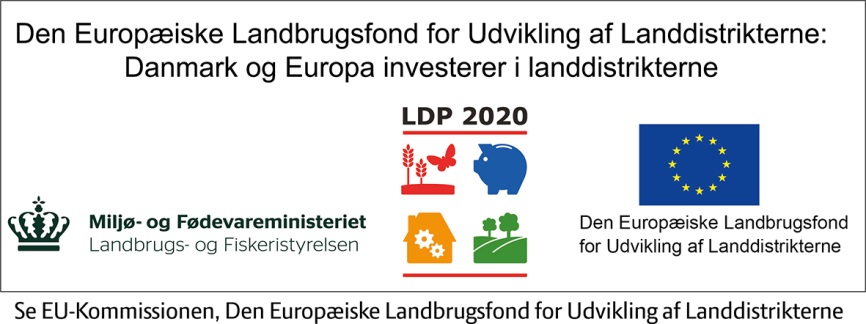 Din forberedelseLæs de vedhæftede artikler som inspirationSæt det rigtige hold i strategiprocessenVi opfordrer til, at din ægtefælle deltager i mødet. Der vil blive diskuteret emner som virksomhedens langsigtede fremtidsperspektiver samt hvornår en exit strategi skal udarbejdes. FormålInspiration og plads til diskuterer af dine strategiske muligheder og trusler. Mødet er således en vigtig forberedelse til analysefasen i strategiprocessen.  Rammen for mødetDeltagerne er landmænd som er ved at opstarte et strategiforløb. Mødet er en kombination af faglige indlæg og diskussioner.Dit udbytteDu får viden om og inspiration til, hvordan du kan sikre din konkurrenceevne gennem fokus de megatrends som bliver betydende i din strategi.TIDEMNEINDLÆGSHOLDER09.30Velkomst Præsentation af formålet med dagenNN, Udviklingsdirektør, LanboY09.40Intro til strategiforløbetIndhold på de planlagte møderGennemgang af dagens programNN, Strategikonsulent, LanboY10.00Megatrends som udgangspunkt til omverdensanalyse– hvilke tendenser giver muligheder på den lange baneGennemgang af de mest betydende omverdenstendenserTeknologi som konkurrenceparameterFremtidens fødevaremarked – Udbud/efterspørgselFremtidens fødevarer forbruger - Nye kundetyperPlenumdiskussionNN, Strategikonsulent, LanboY12.00Frokost12.45Fremtidig konkurrenceevne – Afkastningsgraden på lang sigteKvantespring på afkastningsgraden eller fokus på kerneforretningen?Hvilket strategispor er det rigtige for mig?Udlevering af individuelle rapport omhandlende strategiske nøgletal samt kreditvurderingsanalysenNN, Strategikonsulent, LanboY13.20Life Time StrategiHvornår skal jeg afklare min exit?Hvad skal jeg have med til min tredje alder?NN, Strategikonsulent, LanboY13.50Din rolle som virksomhedslederGod rekruttering understøtter strategienSuccesfuld virksomhedsledelse kræver rapporteringHvilke kompetencer har din virksomhed brug forNN, Strategikonsulent, LanboY14.20Næste skridtDe følgende møder – Hvad skal der ske?NN, Strategikonsulent, LanboY14.30Afslutning Afrunding og tak for i dag.NN, Udviklingsdirektør, LanboY